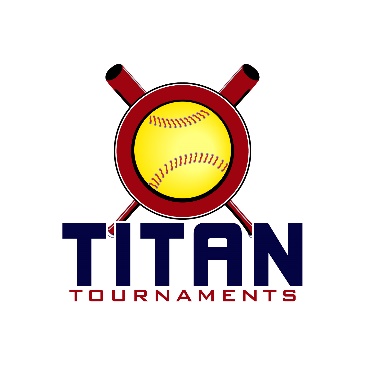 Thanks for playing ball with Titan!Below you will find the schedule and some important rules to note.
14U & 16U/18U Park Address: Victor Lord Park – 175 2nd Street, Winder, GADirector – Allen Dyer


Format: 2 seeding games + single elimination bracket playEntry Fee - $295Admission - $7 per spectatorCoaches – 3 passes per team
Sanction $35 if unpaid in 2018
Please check out the How much does my team owe document.Rosters must be submitted to me via email prior to the tournament tournamenttitan@gmail.com. Roster/waiver forms can be found by holding the control button while clicking the following words - Roster & Waiver Form  At the absolute latest, you must submit your roster prior to first pitch at the tournament. Rosters will be filed electronically and you will be able to retain your hard copy. Coaches must have birth certificates available on site.Please refer to pages 14-15 of our rule book to see how seeding is determined.
The teams with a 4th seeding game will have their worst game thrown out, the only thing from that game that will count is the head to head portion if applicable.
*Games will be 75 minutes finish the inning*Run rule is 12 after 3, 10 after 4, 8 after 5. Games are 7 innings if time permits.
The pitcher shall have both feet touching the pitching rubber, and shall continue to do so until the forward step.
The on deck circle is on your dugout side. If you are uncomfortable with your player being that close to the batter, you may have them warm up further down the dugout, but they must remain on your dugout side.
Headfirst slides are allowed, faking a bunt and pulling back to swing is allowed.Runners must make an attempt to avoid contact, but do not have to slide.
Warm Up Pitches – 5 pitches between innings or 1 minute, whichever comes first.Coaches – one defensive coach is allowed to sit on a bucket or stand directly outside of the dugout for the purpose of calling pitches. Two offensive coaches are allowed, one at third base, one at first base.
Offensive: One offensive timeout is allowed per inning.
Defensive: Three defensive timeouts are allowed during a seven inning game. On the fourth and each additional defensive timeout, the pitcher must be removed from the pitching position for the duration of the game. In the event of extra innings, one defensive timeout per inning is allowed.
An ejection will result in removal from the current game, and an additional one game suspension. Flagrant violations are subject to further suspension at the discretion of the onsite director.Game TimeFieldAge GroupTeamScoreTeam10U Seeding Games10U Seeding Games10U Seeding Games10U Seeding Games10U Seeding Games10U Seeding Games10:00710UBuford Elite 095-10T-Birds 0811:30710UAlpharetta 0811-1Team Georgia1:00710UBuford Elite 092-1Team Georgia2:30710UAlpharetta 080-5T-Birds 08Game TimeFieldAge GroupTeamScoreTeam16U/18U Seeding Games16U/18U Seeding Games16U/18U Seeding Games16U/18U Seeding Games16U/18U Seeding Games16U/18U Seeding Games10:00116U/18ULilburn T-Birds7-2Fully Loaded10:00216U/18UGA Ignite3-3GA Ice11:30116U/18ULilburn T-Birds4-3GA Ignite/Jones11:30216U/18UGA Ignite3-7GA Legacy – Finley1:00116U/18UGA Heat4-5GA Legacy1:00216U/18UGA Ice3-9Fully Loaded2:30116U/18UGA Heat5-8GA Legacy - Finley2:30216U/18UGA Ignite/Jones9-2GA LegacyGame TimeFieldAge GroupTeamScoreTeam14U Seeding Games14U Seeding Games14U Seeding Games14U Seeding Games14U Seeding Games14U Seeding Games10:00314UOutlawz 053-5GA Classics 0510:00414UGA Attack 059-2Buford Elite 0511:30314UT-Birds3-11GA Classics – Dalton11:30414UDirt Dawgs4-2Buford Elite 051:00314UOutlawz 055-1GA Classics – Dalton1:00414UGA Classics – Dowdie2-3Dirt Dawgs2:30314UT-Birds4-12GA Classics 052:30414UGA Classics – Dowdie2-5GA Attack 0510U Bracket Play10U Bracket Play10U Bracket Play T-Birds 08 2 T-Birds 08 2 T-Birds 08 21Field 7 - 4:00Field 7 - 4:00(1Team Georgia 0 Team Georgia 0 Team Georgia 0 4 Team Georgia 3 Team Georgia 3 Team Georgia 3Field 7 - 7:00Field 7 - 7:00(3 Alpharetta Fire 08 Alpharetta Fire 08CHAMPIONSCHAMPIONS Alpharetta Fire 08 8 Alpharetta Fire 08 8 Alpharetta Fire 08 82Field 7 – 5:30Field 7 – 5:30(2 Alpharetta Fire 08 3 Alpharetta Fire 08 3 Alpharetta Fire 08 33Buford Elite 09 4 Buford Elite 09 4 Buford Elite 09 4 14U14U14U14UBracket PlayBracket PlayGA Attack 10 GA Attack 10 1Field 4 – 4:00(1GA Attack 11GA Attack 118T-Birds 0 T-Birds 0 (5GA Attack 0 GA Attack 0 GA Attack 0 Field 4 – 7:00 Outlawz 2 Outlawz 24Field 3 – 4:00(2 GA Classics – Dalton 2 GA Classics – Dalton 25 GA Classics – Dalton 7 GA Classics – Dalton 7(7(7Dirt Dawgs Dirt Dawgs Field 4 – 8:30Field 4 – 8:30CHAMPIONSCHAMPIONS GA Classics 05 6 GA Classics 05 63Field 4 – 5:30(3GA Classics 05 2GA Classics 05 26 GA Classics – Dowdie 5 GA Classics – Dowdie 5(6Field 3 – 7:00 Dirt Dawgs 3 Dirt Dawgs 3 Dirt Dawgs 3Dirt Dawgs 7 Dirt Dawgs 7 2Field 3 – 5:30(4 Dirt Dawgs 4 Dirt Dawgs 47Buford Elite 0 Buford Elite 0 16U/18U16U/18U16U/18U16U/18UBracket PlayBracket Play T-Birds 2 T-Birds 21Field 1 – 4:00(1GA Heat 7GA Heat 78 GA Heat 4 GA Heat 4(5 GA Legacy 4 GA Legacy 4 GA Legacy 4Field 1 – 7:00Fully Loaded 2 Fully Loaded 2 4Field 2 – 4:00(2 GA Legacy 8 GA Legacy 85 GA Legacy 9 GA Legacy 9(7(7GA Ignite GA Ignite Field 1 – 8:30Field 1 – 8:30CHAMPIONSCHAMPIONS GA Ignite Jones 2 GA Ignite Jones 23Field 1 – 5:30(3GA Ignite 9 GA Ignite 9 6 GA Ignite 4 GA Ignite 4(6Field 2 – 7:00GA Ignite 5 GA Ignite 5 GA Ignite 5  GA Legacy – Finley 1 GA Legacy – Finley 12Field 2 – 5:30(4 GA Ice 8 GA Ice 87 GA Ice 2 GA Ice 2